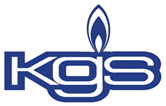 АО "КРАСНОДАРГАЗСТРОЙ"Перечень транспортных средств, планируемых к реализацииНомер
по порядкуНаименованиеМарка, модельГосударственный регистрационный знакЗаводской номер машины(рамы) по ПСМГод выпускаПримечание1Автобус вахтовыйУРАЛ-42112С592НТ23б/н19962Автобус вахтовыйУРАЛ-32551У755РС93X1P3255108134794320083Автобус вахтовыйУРАЛ-32551У768РУ23X1P3255002129075120024Автобус вахтовыйУРАЛ-32551У780РУ23X1P32551031229381620035Автобус вахтовыйУРАЛ-32551У778РУ23X1P3255103129082720026Автобус вахтовыйУРАЛ-32551Х094СХ23X1P3255103129082020037Автобус вахтовыйПАЗХ450НН123X1M3206B0D000361020138Г/пассажирскийУАЗ 390945Н219МТ123ХТТ390945В043380720119ЛегковойUaz HunterО747АХ138XTT315195F1005742201510Легковой повыш.прохУаз 315195В731СР93ХТТ31519590575674200911Легковой повыш.прохUaz HunterВ819ММ14ХТТ315195Н1000037201612П/прицепНЕФАЗ-9334-10ЕР492023X1F9334P0B0014444201113П/прицепНЕФАЗ-9334-10ЕР492123X1F9334P0B0014445201114ПАРМ3034В6 на базе ГазР945ОМ123XUJ3034B6*B0000176201115ПАРМУралУ772РУ23Х8949090020AG4022200216ПлетевозКАМАЗ 5482-0000010Т062ОХ93X1L5482BK80000023200817ПлетевозКАМАЗ 5482-0000010Т059ОХ93X1L5482BK80000021200818ПлетевозКАМАЗ 5482-0000010Т060ОХ93X1l5482BK80000024200819ПлетевозКАМАЗ 5482-0000010Т061ОХ93X1L5482BK80000019200820ПлетевозКАМАЗ 5482-0000010С627РЕ93X1L5482BK80000028200821ПлетевозКАМАЗ 5482-0000010С626РЕ93X1L5482BK80000022200822ПлетевозКАМАЗ 5482-0000010С624РЕ93X1l5482BK80000027200823ПлетевозКАМАЗ 5482-0000010С625РЕ93X1L5482BK80000025200824ПлетевозКАМАЗ 5482-0000010С628РЕ93X1L5482BK80000026200825Прицеп лесовозный904712ЕН742923XW290471290000132200926Прицеп лесовозный904712ЕН743023XW290471290000131200927Прицеп лесовозный904712ЕН742823XW290471290000130200928Прицеп трубоплетевозный8803-0000010ЕМ314923X1L88030080000014200829Прицеп трубоплетевозный8803-0000010ЕМ321923X1L88030080000020200830Прицеп трубоплетевозный8803-0000010ЕМ314823X1L88030080000016200831Прицеп трубоплетевозный8803-0000010ЕМ314623X1L88030080000018200832Прицеп трубоплетевозный8803-0000010ЕМ314723X1L88030080000017200833Прицеп трубоплетевозный8803-0000010ЕМ321623X1L88030080000019200834Прицеп трубоплетевозный8803-0000010ЕМ322023X1L88030080000021200835Прицеп трубоплетевозный8803-0000010ЕМ321723X1L88030080000022200836Прицеп трубоплетевозныйУСТ 94651ZАЕ155414Z0V94651ZH0000124201737СамосвалУРАЛ-55571М506НН93X1P55571071330678200738СамосвалУРАЛ-55571А308НТ93X1P55571071332328200739СамосвалУРАЛ-583100М086МС93XW2583110070000019200840СамосвалУРАЛ-583100К992МС93XW258310080000033200841СамосвалУРАЛ-583100С273МХ93XW258310080000012200842СамосвалУРАЛ-583100Е604ММ123XW2583100B0000722201143СамосвалУРАЛ-583100Е609ММ123XW2583100B0000721201144СамосвалУРАЛ-583100Е612ММ123XW2583100B0000726201145СамосвалУРАЛ-583100Е602ММ123XW2583100B0000727201146СамосвалУРАЛ-583100Е610ММ123XW2583100B0000728201147СамосвалТатра Т815-2А0S01А626КУ123TNT2A0S01СК046830201248СамосвалТАТRA-Т815-2D1S01Х460НН123TNT2D1S01DK046961201349СамосвалКамазВ583ММXTC652224G1340024201650СамосвалУралМ376ХЕХ8957451В90ВР9017200951Сварочный агрегат на автоУПРС-5 (УРАЛ)М893НХ93Х8957451В70ВР9003200752Сварочный агрегат на автоУПРС-5 (УРАЛ)М894НХ93Х8957451В70ВР9001200753Сварочный агрегат передвижнойАПС 42Б (МТЧ-4)КУ1175231047(0223)201154Сварочный агрегат передвижнойАПС на базе ТТ-4УК2798236916200855Специальный пассажирскийУаз 220695-04Е887УО93ХТТ220695В0416152201056Топливозаправщик5675АО на шасси Урал 4320В963СЕ93X895675A090BJ6896200957Топливозаправщик5675АО на шасси Урал 4320В961СЕ93X895675A090BJ6898200958Тягач седельныйКамаз 53504-46В858ММ14XTC535044F2466170201559Тягач седельныйКамаз 53504-46М264ВТ193XTC535044F2466079201560Тягач седельныйКамаз 53504-46В856ММ14XTC535044G2479943201661Тягач седельныйКамаз 53504-46В954ММ14XTC535044G2478652201562ФургонГаз 27057В822СК123X96270570F0790173201563Плетевоз УСТ 5453ТВ на шасси Камаз 43118С724ОН193Z0V5453TBH0000060201764Плетевоз УСТ 5453ТВ на шасси Камаз 43118Т376ОН193Z0V5453TBH0000061201765СамосвалКамаз 65222-43Е479ОН193XTC652224G1338365201666СамосвалКамаз 65222-43С560ОМ193XTC652224G1338679201667Тягач седельныйКамаз 53504-46Т371ОН193XTC535044G2472445201668Тягач седельныйКамаз 53504-46У316ВВ138XTC535044G2480097201669Тягач седельныйКамаз 53504-46В844ММ14XTC535044F2466260201570Внедорожное транспортное средство гусеничное ТМ-130УС179823116200871Внедорожное транспортное средство гусеничное ТТМ-3902Тп-01УР293523411200672Автогидроподъемник ВС22-05 (УРАЛ 4320)Е035МЕ931559200773ПАРМ 6733-0000010 на шасси Камаз 43118О266ВС123XUL673300C0000046201274Тягач лесовозный с гидроманипулятором 596014В988СЕ93XW259601490000083200975Тягач лесовозный с гидроманипулятором 596014В991СЕ93XW259601490000081200976Тягач седельныйТАТРА-815-230N9TС252ЕЕ123TNT230N9TCKD46407201277Тягач седельный с манипулятором 6934 на шасси Урал 4320-1951-10О833АО123X896934JCB0AT6049201178Тягач седельный с манипулятором 6934 на шасси Урал 4320-1951-10О834АО123X896934JCB0AT6050201179Фургон с манипулятором Камаз УПРС-4У546ОН123X8957451CB0BP90072011